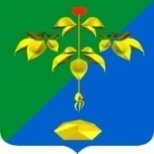 АДМИНИСТРАЦИЯ ПАРТИЗАНСКОГО ГОРОДСКОГО ОКРУГА  ПРИМОРСКОГО КРАЯП О С Т А Н О В Л Е Н И Е 28 ноября 2022 г.                                                                             № 2062-па                                                     В целях реализации Закона Приморского края от 24 декабря 2018 года № 433-КЗ «Об обеспечении жилыми помещениями детей-сирот, детей, оставшихся без попечения родителей, лиц из числа детей-сирот и детей, оставшихся без попечения родителей, на территории Приморского края», Закона Приморского края от 06 декабря 2018 года № 412-КЗ «О наделении органов местного самоуправления муниципальных районов, городских округов Приморского края отдельными государственными полномочиями по обеспечению детей-сирот, детей, оставшихся без попечения родителей, лиц из числа детей-сирот и детей, оставшихся без попечения родителей, жилыми помещениями», на основании статей 29,32 Устава Партизанского городского округа, администрация Партизанского городского округа ПОСТАНОВЛЯЕТ: Утвердить прилагаемые показатели средней рыночной стоимости одного квадратного метра общей площади благоустроенного жилья на территории Партизанского городского округа на 2023 год, используемые при формировании муниципального специализированного жилищного фонда Партизанского городского округа, а так же для предоставления социальной выплаты на приобретение жилого помещения в собственность, удостоверяемой сертификатом, в целях реализации Закона Приморского края от 24 декабря 2018 года № 433-КЗ «Об обеспечении жилыми помещениями детей-сирот, детей, оставшихся без попечения родителей, лиц из числа детей-сирот и детей, оставшихся без попечения родителей, на территории Приморского края».Настоящее постановление подлежит размещению на официальном сайте администрации Партизанского городского округа в сети «Интернет», опубликованию в газете «Вести» и вступает в силу после официального опубликования.     Контроль за исполнением настоящего постановления возложить на исполняющего обязанности управления экономики и собственности администрации Партизанского городского округа  Н.Л. Мурашко.     Глава городского округа		                                                 О.А. Бондарев                                                                        УТВЕРЖДЕНЫпостановлением администрацииПартизанского городского округа                                                                                        от 28.11.22 № 2062-паПОКАЗАТЕЛИсредней рыночной стоимости одного квадратного метра общей площади благоустроенного жилья на территории Партизанского городского округа на  2023 год, используемые при формировании муниципального специализированного жилищного фонда Партизанского городского округа, а так же для предоставления социальной выплаты на приобретение жилого помещения в собственность, удостоверяемой сертификатом, в целях реализации Закона Приморского края от 24 декабря 2018 года № 433-КЗ «Об обеспечении жилыми помещениями детей-сирот, детей, оставшихся без попечения родителей, лиц из числа детей-сирот и детей, оставшихся без попечения родителей, на территории Приморского края».В отношении жилых домов и квартир, за исключением квартир в многоквартирных домах, со дня выдачи разрешения на ввод в эксплуатацию которых и до размещения извещения о проведении закупок прошло не более пяти лет, расположенных на территории города Партизанска – 58 632 (Пятьдесят восемь тысяч шестьсот тридцать два) рубля 00 копеек;В отношении жилых домов и квартир, за исключением квартир в многоквартирных домах, со дня выдачи разрешения на ввод в эксплуатацию которых и до размещения извещения о проведении закупок прошло не более пяти лет, расположенных на территории Партизанского городского округа, за исключением города Партизанска – 46 319 (Сорок шесть тысяч триста девятнадцать) рублей 00 копеек;В отношении жилых помещений на территории Партизанского городского округа для расчета социальной выплаты, удостоверяемой сертификатом - 52 235 (Пятьдесят две тысячи двести тридцать пять) рублей 00 копеек.	_____________________Об утверждении показателей средней рыночной стоимостиодного квадратного метра общей площади благоустроенного жилья на территории Партизанского городского округана 2023 год, используемые при формировании муниципального специализированного жилищного фонда Партизанского городского округа, а так же для предоставления социальной выплаты на приобретение жилого помещения в собственность, удостоверяемой сертификатом, в целях реализации Закона Приморского края от 24 декабря 2018 года № 433-КЗ «Об обеспечении жилыми помещениями детей-сирот, детей, оставшихся без попечения родителей, лиц из числа детей-сирот и детей, оставшихся без попечения родителей, на территории Приморского края»